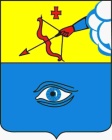 ПОСТАНОВЛЕНИЕ____18.02.2020____                                                                         № __17/12____ г. ГлазовОб утверждении перечня потребителей на территории муниципального образования «Город Глазов», не подлежащих включению в графики ограничений и отключений абонентов и для которых не допускаются перерывы в подаче теплоты, а также требующие 100-процентного резервирования подачи теплоты.В соответствии с Федеральным законом от 27 июля 2010 года № 190-ФЗ «О теплоснабжении», распоряжением Правительства Удмуртской Республики от 10 апреля 2006 года № 325-р «Об организационно-методических указаниях по подготовке и проведению отопительного периода в городах и других населенных пунктах Удмуртской Республики», Правилами оценки готовности к отопительному периоду, утвержденным приказом Министерства энергетики Российской Федерации от 12 марта 2013 года № 103ПОСТАНОВЛЯЮ:Утвердить перечень потребителей на территории муниципального образования «Город Глазов», не подлежащих включению в графики ограничений и отключений абонентов и для которых не допускаются перерывы в подаче теплоты, а также требующие 100-процентного резервирования подачи теплоты, согласно приложению к данному постановлению.Настоящее постановление подлежит официальному опубликованию.Контроль за исполнением настоящего постановления возложить на заместителя Главы Администрации города Глазова по вопросам строительства, архитектуры и жилищно-коммунального хозяйства С. К. Блинова.УТВЕРЖДЕН:                                 постановлением Администрации муниципального образования "Город Глазов" от  18.02.2020 года №_17/12_Перечень потребителей на территории муниципального образования «Город Глазов», не подлежащих включению в графики ограничений и отключений абонентов и для которых не допускаются перерывы в подаче теплоты, а также требующие 100-процентного резервирования подачи теплоты.Администрация муниципального образования «Город Глазов» (Администрация города Глазова) «Глазкар» муниципал кылдытэтлэн Администрациез(Глазкарлэн Администрациез)Глава города ГлазоваС.Н. Коновалов№ п/пПотребительАдрес№ п/пПотребительАдрес1Бюджетное учреждение здравоохранения Удмуртской Республики  "Глазовская МБ МЗ УР"1.1Инфекционное детское отделениеУР, г.Глазов, ул. Кирова, д.271.2Морг УР, г.Глазов, ул.Кирова, д.271.3Новый корпус хирургическое отделениеУР, г.Глазов, ул.Кирова, д.271.4ПищеблокУР, г.Глазов, ул.Кирова, д.271.5Роддом, Патология к.6УР, г.Глазов, ул.Кирова, д.271.6Старый корпус хирургияУР, г.Глазов, ул.Кирова, д.271.7Корпус 24УР, г.Глазов, ул.Мира, д.221.8Акушерский корпусУР, г.Глазов, ул.Кирова, д.271.9БаклабораторияУР, г.Глазов, ул.Мира, д.221.10БаклабораторияУР, г.Глазов, ул.Ленина, д.211.11Взрослое инфекционное отделениеУР, г.Глазов, ул.Кирова, д.271.12Главный лечебный корпусУР, г.Глазов, ул.Короленко, д.71.13Женская консультация (ЛОР)УР, г.Глазов, ул.Мира, д.221.14Клиническая лаболаторияУР, г.Глазов, ул.Мира, д.221.15Санаторий детский Айболит"УР, г.Глазов, ул.Кирова, д.75б1.16СоматикаУР, г.Глазов, ул.Мира, д.221.17Станция скорой помощиУР, г.Глазов, ул.Буденного, д.3а1.18Стерилизационное отделениеУР, г.Глазов, ул.Мира, д.221.19Корпус 10 Молочная кухня УР, г.Глазов, ул.Мира, д.221.20Корпус №17 материальный складУР, г.Глазов, ул.Мира, д.221.22МоргУР, г.Глазов, ул.Мира, д.221.23Отделение восстановительного лечения УР, г.Глазов, ул.Короленко, д.18а1.24Терапевтическое отделениеУР, г.Глазов, ул.Калинина, д.2а2Федеральное бюджетное учреждение здравоохранения «Центр гигиены и эпидемиологии в Удмуртской Республике»2.1Главный корпусУР, г.Глазов, ул.Кирова, д.27а2.2Хозяйственный корпус УР, г.Глазов, ул.Кирова, д.27а2.3Корпус №41 БАК лабораторияУР, г.Глазов, ул.Глинки, д.2а2.4Корпус №41УР, г.Глазов, ул.Мира, д.223Казенное учреждение Удмуртской Республики для детей-сирот и детей, оставшихся без попечения родителей «Глазовский детский дом» УР, г.Глазов, ул.Энгельса, д.314Казенное учреждение социального обслуживания Удмуртской Республики «Социально-реабилитационный центр для несовершеннолетних города Глазова «Семья» УР, г.Глазов, ул.Советская, д.505Казенное учреждение здравоохранения Удмуртской Республики «Глазовский межрайонный противотуберкулезный диспансер Министерства здравоохранения Удмуртской Республики» 5.1АБКУР, г.Глазов, ул.Мира, д.225.2Туберкулезный диспансерУР, г.Глазов, ул.Дзержинского, д.1в6Бюджетное учреждение здравоохранения и судебно-психиатрических экспертиз Удмуртской Республики «Республиканская клиническая психиатрическая больница Министерства здравоохранения Удмуртской Республики»6.1Психоневрологический диспансерУР, г.Глазов, ул.Первомайская, д.86.2Психиатрическое отделение № 3УР, г.Глазов, ул.Пряженникова, д.45а6.3Психиатрическое отделение дневного пребыванияУР, г.Глазов, ул.Мира, д.226.4Психиатрическое отделение № 1УР, г.Глазов, ул.Пионерская, д.16.5Психиатрическое отделение № 2УР, г.Глазов, ул.Пионерская, д.17Автономное стационарное учреждение социального обслуживания Удмуртской Республики «Республиканский дом-интернат для престарелых и инвалидов»7.1АБКУР, г.Глазов, ул.Драгунова, д.747.2ОбщежитиеУР, г.Глазов, ул.Драгунова, д.748Автономное стационарное учреждение социального обслуживания Удмуртской Республики «Глазовский детский дом-интернат для умственно отсталых детей»УР, г.Глазов, ул.Драгунова, д.769Государственное казенное учреждение социального обслуживания Удмуртской Республики «Глазовский реабилитационный центр для детей и подростков с ограниченными возможностями»УР, г.Глазов, ул.Советская, д.5010Бюджетное учреждение здравоохранения  Удмуртской  Республики  "Удмуртский Республиканский центр по профилактике и борьбе со СПИДом и инфекционными заболеваниями" УР, г.Глазов, ул.Кирова, д.2711Бюджетное учреждение здравоохранения Удмуртской Республики  "Глазовская ГСП МЗ УР" 11.1Стоматологическая поликлиникаУР, г.Глазов, ул.Дзержинского, д.1г11.2Стоматологическая поликлиникаУР, г.Глазов, ул.Чепецкая, д.1311.3Стоматологическая поликлиникаУР, г.Глазов, ул.Калинина, д.2